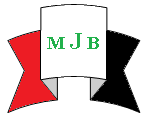 Received  22 September 2013         Accepted 31 October 2013Abstract          Chronic renal failure (CRF)  has become a great problem throughout the world. It is connected to increased morbidity and mortality and also to decreased quality of life in patients compared to the general population. The study was designated to estimate some endocrinological disorder in CRF patients with continuous hemodialysis.  Sixty patients (35 male& 25 female) were studied. Sixty healthy volunteers match  in age and sex were enrolled and accepted as a control group ,their range between (20-58 years). All patients and control underwent hormonal assessment for triiodothyronine hormone,  thyroxin hormone, thyroid stimulating hormone, prolactin hormone, follicle stimulating hormone, luteinizing hormone, estradiol hormone and testosterone hormone by viadas technique, as well as biochemical assessment of blood urea ,serum creatinine, total serum calcium and serum phosphorus. Assessment of  cardiovascular autonomic neuropathy for male only with CRF. The study revealed that there was  high frequency of hormonal disorder in CRF patients of both sex  .Also the study revealed high frequency of cardiovascular autonomic neuropathy in CRF patients, therefore assessment of autonomic nervous system should be considered.دراسة فسيولوجية وعصبية لمرض الفشل الكلوي المزمن مع الديلزه الدموية المستمرالخلاصة    إن الفشل الكلوي أصبح مشكلة كبيرة في كافة أنحاء العالم، وله علاقة بزيادة المرضية والفناء أيضا، ويؤدي إلى نقصان في نوعية الحياة بالمقارنة مع كافة السكان. الدراسة صممت لتقييم بعض وظائف الغدد في مرضى الفشل الكلوي المزمن مع الدليزه والذين خضعوا لتقييم سريري وكيميائي وحيويالعدد الكلي للأشخاص الذين خضعوا للدراسة (120) شخصا منهم (60) مريضا نحو (60) سيطرة مجموعة السيطرة متوافقة مع المرضى من حيث العمر والجنس  علما إن أعمار المرضى تتراوح بين (20-58)سنة. تم تقييم كامل للمرضى والمجموعة القياسية والذي تضمن تقييم سريري، تقييم النظام العصبي المستقل (للذكور فقط) ودراسة هرمونية لكل من الغدة الدرقية عن طريق فحص هرمون تراايودوثايرونين وفحص هرمون الثايروكسين وفحص الهرمون المحفز للغدة الدرقية بينما اختلال الوظائف التناسلية ثم تقييمه عن طريق هرمون الحلي ، الهرمون المحفز للحوصلات المبيض  والهرمون المحفز للجسم الأصفر وهرمون الاستروجين والهرمون الذكري. استنتجت الدراسة إن هناك نسبة عالية من اضطراب الهرمونات عند المصابين بالفشل الكلوي المزمن وكذلك الدراسة كشفت إن هناك نسبة عالية من اختلال عصبي مستقل عند المصابين بالفشل الكلوي المزمن لهذا  فحص وتقييم الجهاز العصبي المستقل يجب أن يعتمد.ــــــــــــــــــــــــــــــــــــــــــــــــــــــــــــــــــــــــــــــــــــــــــــــــــــــــــــــــــــــــــــــــــــــــــــــــــــــــــــــــــــــــــــــــــــــــــــــــــــــــــــــــــــــــــــــــــــــــــــــــــــــــــــــــــــــــــــــــــــــــــــــــــــــــــــــــــــــــــــــــــــــــــــــــــــــــــــــــــــــــــــــــــــــــــــــــــــــــــــــــــــــــــــــــــــــــــــــــــــــــــــــــــــــــــــــــــــــــــــــــــــــــــــــــــــــــــــــــــــــــــــــــــــــــــــــــــــــــــــــــــــــــــــــــــــIntroductionChronic kidney disease is considered a major global public health problem[20] and it can be  defined as a reduced excretory kidney function (GFR≤ 60mL/min/1.73) or evidence of kidney damage for a period of at least 3 months [10,18].  End stage renal disease(Stage 5 Chronic Kidney disease) can be defined as a failure requiring dialysis or transplantation[5].In patients with CRF different mechanisms lead to an alteration of endocrine responses include secretion of hormones and the function of their receptors may be altered by uremic toxicity which can  promote an increased release of hormones such as parathyroid hormone [6]. The conversion of hormones into their active form may be disturbed as this could be demonstrated for the peripheral conversion of L-Thyroxin T4 to T3 [31]. Decreased renal production of hormones or essential regulators of hormones may occur in patients with chronic renal failure due to a reduction in functional renal mass [7].            Patients on  HD due to CRF, there is a tendency towards a decrease (but generally still within the reference range) of T4 concentration, and low T3and rT3 concentrations [3,22].  Sexual dysfunction and infertility are a common feature in CRF patients, and the occurrence of sexual dysfunction is about 50% to 70% in both male and female patients during dialysis and  usually associated with pituitary-gonadal hormone disturbance, which does not reverse with renal replacement therapy [23]. The genesis of sexual dysfunction in male is multifactorial  include hormonal disturbances, autonomic neuropathy, psychosocial factors, medications  and Comorbid illness [8] .Materials and Methods     A cross sectional study of sixty patients with chronic renal failure with continuous hemodialysis at Artificial Kidney Unite in Marjan teaching hospital in Al-Hilla City. The study was conducted in the period from November  2012 to May 2013.sixty apparently healthy volunteer(35 male &25 female) enrolled in the study , the patients and control groups are match  in age and sex . the patients group consist of 35 male and 25 female.Their age range from 20-58 years, with a mean age of 43.72 ±11.142 years . the control group consist of 35 male and 25 female with age  range between 20 58 years ,with a mean age of Patients group divided into three group according to duration of hemodialysisgroup1:duration of hemodialysis <18 months,group2: duration of hemodialysis 18-36 months and group3: duration of hemodialysis 36-54 months.    Hormonal study was done for patients and control group by viadas technique   for prolactin hormone, follicle stimulating hormone, leutienizing hormone, estradiol hormone, testosterone hormone, T3, T4 and TSH as well as assessment of  autonomic  nervous system was done for male only  by the fallowing test  heart rate response to deep breathing, heart rate response to valsalva maneuver and heart rate response to standing (30/15 ratio) for parasympathetic system, while sympathetic system can be asses by blood pressure response to standing and blood pressure response to hand gripe.Results      In this study  number and percentage of chronic renal failure patients decrease as duration of hemodialysis increase. Regarding  CRF female patients  there was 14 patients (56%)  who had history  of menstrual cycle irregularity  while only 5( 20%) female of healthy subjects had  history of  menstrual cycle  irregularity. Statistical analysis revealed high significant difference (p<0.01) between patients and control group and there was significant decrease (p<0.05) in testosterone hormone level  and  high significant increase (p>0.05) in  estradiol hormone level in CRF female with menstrual cycle irregularity irregularity when compared with CRF female with  regular menstrual cycle. Regarding  CRF male  patients there were 21 patients ( 60%) with history of erectile dysfunction  while in healthy control  male  3 (9%)  had history of erectile dysfunction as well as 19 patients (54.3%)  were found to have cardiovascular autonomic neuropathy . Of these  3patients (15.8%) had early parasympathetic damage ,7 patients (36.8%) had definite parasympathetic and 9 patients (47.4%) had combined damage and there was high significant decrease (p<0.01) in testosterone hormone level in CRF male with erectile dysfunction in the other hand there is no significant increase (p>0.05) in  estradiol hormone level in CRF male with erectile dysfunction.Table 1 Mean value of prolactin hormone level in CRF and control group .Table 2 Mean values of Follicle stimulating hormone in CRF and control group  Table 3 Mean values of luteinizing hormone of CRF  patients    group and control groupTable 4 The values of estradiol hormone  of CRF  patients  group   and control group.Table 5  Mean values of testosterone hormone  of CRF  patients   and control groups.Table 6 Mean values of T3 and T4 hormone of CRF patients and control group.Table 7 Mean values of TSH hormone of CRF patients and control group.                                      -Values are mean ± SD.          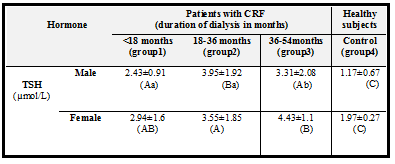 -The values with different capital letter mean significant at 0.0l level. The values with different small letters are significant at 0.05 level.    -The values with same letters are not significant at 0.05 level.Discussion      The percentage of CRF  patients to duration of dialysis  is in agreement with other studies [27]. The explanation of this result is that dialysis patients are at a marked increased risk for premature death because of a high risk of cardiovascular and infectious complications[12]. In this study  high percentage of CRF female patients presented with menstrual cycle irregularity when compared with control group. The same findings are reported by other studies [2,15].The explanation of this result  that is menstrual cycle irregularity associated  with hypothalamic-pituitary gonadal dysfunction, as well as  uremic coagulopathy and heparinization during HD intensify abnormal menstrual bleeding [24]. The results  of this study show that high percentage of erectile dysfunction in CRF patients when compared with control group. This result is consistent  with results of other studies [8,22]. The explanation of this result was that erectile dysfunction can occur due to  decreased arterial blood flow, venous leakage due to shunts, altered penile smooth muscle function, hormonal disturbances, side effect of medications, and neurogenic dysfunction[24]. It is revealed in this study  that the percentage of CRF patients with CAN is 54.3%. This result match with results obtained by[19]. The explanation of this result that  diabetes mellitus is a common cause of CRF and autonomic nervous dysfunction is a known complication of diabetes [28] .Another explanation is that CAN  associated with hyperparathyroidism [16]. With regard to stage of CAN the result of this study  revealed that parasympathetic dysfunction occurs with greater frequency than sympathetic dysfunction .This result agree with[16,17]. The explanation of this result impairment of vagal function has been found to be associated with diabetic nephropathy [28]. The result  revealed that high significant increase in prolactin hormone level in CRF patients when compared with control groups. This result agree with result obtained from other studies [8]. The explanation of this result that  an increase in serum prolactin levels is primarily due to decreased dopaminergic inhibition of prolactin release from pituitary gland and secondarily due to decreased LHRH release[24].On the other hand , there is impairment of  prolactin biodegradation by inefficient kidneys leads to hyperprolactinaemia [22].  There was a high significant increase in serum level of FSH hormone in CRF patients  when compared with control group , also the study revealed that there is no significant decrease in level of FSH with continuous HD (between CRF patients groups). This result is consistent  with other studies [26, 29]. The explanation of this result that increase level FSH hormone due to changes in hypothalamic-pituitary function  the pulsatile secretion of GnRH is disturbed, (Gonadotrophin secretion is calcium dependent) so disturbed calcium and phosphorous metabolism in CRF results in altered gonadotrophin secretion[24]. This  study shows  a significant increase in serum level of estradiol in male patients with CRF when compared with control group . These results were concurrent with [11].The explanation of this result that decrease in pulsatile secretion of LH   leads to elevating  the serum estradiol and total estrogens level [24]. While in females, the result shows highly significant decrease in estradiol hormone level  this result agrees with [1] . The explanation of this result that hyperprolactinenia contributes to overian dysfunction in women with continous HD. The obtained  results show  high significant decrease in testosterone hormone level in CRF  male patients and significant decrease in CRF female patients when compared with control group. This result agree with other studies [13,29].The explanation of this result may be associated with significant  decrease in pulsatile secretion of LH. This leads to low levels of testosterone in uremic patients. Another explanation is that low testosterone is due to decreased production, increased metabolic and dialytic clearance, alteration in testosterone binding capacity[21].The study shows a statistically high significant decrease in  T3 hormone . This is consistent  with other  studies done by [4,14]. The explanation of this result to reduction in T3 concentrations has been linked to a decrease  in the peripheral conversion of T4 to T3 caused by an inhibition of 5’deiodinase levels chronic metabolic acidosis associated with the CKD may contribute in this effect. Another explanation that low T3 level could be  due to clearance of free thyroid hormones through the dialysis membrane resulting in hypothyroidism [31]. In relation to thyroxin hormone the result of this study  revealed that there is no significant increase in thyroxin hormone level in CRF patients when compared with control group  .This result agrees with studies obtained by[22,30].The explanation of this result that the  ESRD may depend on the fact that the depression of T3 is much greater than that of T4, T3 being less tightly bound to thyroid-binding globulin than T4 [9]. The result of this study shows that there is a significant increase in TSH level in CRF patients when compared with control group. This result agrees with results  got by[25] .The explanation of this result is that  higher TSH levels in ESRD patients  could be due to the effect of low circulating thyroid hormone levels on the pituitary by  [14].  References1. Ayub ,W& Fletcher , S (2000). End‐stage renal disease and erectile dysfunction. Is there any hope? Nephrol. Dial. Transplant;15 (10): 1525-1528.2. Bailie, G. R.; Elder, S. J. ;Mason,. NA.; Asano ,Y.; Cruz ,J.M.& Fukuhara, S. (2007). "Sexual dysfunction in dialysis patients treated with antihypertensive or antidepressive medications: results from the DOPPS." Nephrol Dial Transplant 22(4): 1163-70.3. Basu,G. and  Mohapatra,A.(2012). Interactions between thyroid disorders and kidney disease Indian J Endocrinol Metab.; 16(2): 204–213. 4. Brough, R .& Jones, C. (2006) .Iatrogenic iodine as a cause of hypothyroidism in infants withend-stage renal failure. Pediatric Nephrology ; 21 :400-402.5. Burrows, N.;LI, Y.& Geiss, L.S.(2010). Incidence of Treatment for End-Stage Renal Disease Among Individuals With Diabetes in the U.S. Continues to Decline. Diabetes Care; 33:73–77.6. Dötsch, J.; Nüsken ,K.; Benz, K.; Dittrich, K.; Plank, C.h.; Sauerstein , K.& Rascher, W.(2004). Endocrine Dysregulation in Adolescents with Chronic Renal Failure Transplantations medizin;16:19. 7. Duncan,A.J. and  Levin,A.(2005).d. Sex, haemoglobin and kidney disease: new perspectives. European Journal of Clinical Investigation . 35 ( 3): 52–57.8. El Assaly .N.M.; El-Ashry,N. ;  Waked ,E. and  El-Damarawy,M.  (2008). Gonadal Dysfunction in Chronic Renal Failure. Australian Journal of Basic and Applied Sciences; 2(3): 481-487.9. Gamber , F . M .(2009).Evaluation of Thyroid function Status in Hemodialysis Patients. Karbala J. Med. ; 2 (8):716-724 .10. Genovese, G.; Friedman, DJ.; Ross ,MD.;, Lecordier L.; Uzureau ,  P.;Freedman ,B.I.; Oleksyk, T.K.; Uscinski Knob, A.L.; Bernhardy, A.J.; Hicks ,P.J.& Nelson, G.W.(2010). Association of  trypanolytic ApoL1 variants with kidney disease in African Americans.Science ; 329: 841–845. 11. Gluhovschi, G.; GluhovschiL, A.; Anastasiu ,D.; Petrica,L.;  Gluhovschi, C.& Velciov,S.(2012). Chronic Kidney Disease and the Involvement of Estrogen Hormones in its Pathogenesis12. Go, A.S.; Fang, M.C.; Udaltsova , N.; Chang ,Y.; Pomernacki ,N.K.& Borowsky, L.(2009). Impact of proteinuria and glomerularfiltration rate on risk of thromboembolism in atrial fibrillation: theanticoagulation and risk factors in atrial fibrillation (ATRIA) study. Circulation 2009; 119: 1363–1369.13. Iglesias,  P.; Carrero, J.J. &Diez , J. J. (2012). Gonadal dysfunction in men with chronic kidney disease: clinical features, prognostic implications and therapeutic options. Journal of Nephrology ; 25(1):31-42.14. Iglesias,P. and  Dı´ez,J.J.(2009). Thyroid dysfunction and kidney disease. European Journal of Endocrinology ; 160: 503–515.15. Karagiannis, A. and  Harsoulis, F.(2005). Gonadal dysfunction in systemic diseases. European Journal of Endocrinology ; 152: 501–513.16. Krishnan, A.V.& Kiernan, M. C. (2007). Uremic neuropathy: clinical features and new pathophysiological insights. Muscle Nerve ;35:273–290 . 17. Levy A, Crowley T, Gingell C.(2000) .Non-surgical management of erectile dysfunction. Clin Endocrinol (Oxf) ;52:253–60.18. Levey, A. S. ;Atkins, R.; Coresh, J.; Cohen, E. P. ;Collins, K-U A. J. ; Eckardt, M. E. ;Nahas, B. L. ; Jaber, M. Jadoul, A. ; Levin, N. R. ; Powe, Rossert, J. Wheeler, D. C.  Lameire,  E.  & knoyanet,G . (2007). "Chronic kidney disease as a global public health problem: approaches and initiatives - a position statement from Kidney DiseaseImproving Global Outcomes." Kidney Int ;72(3): 247-259.19. Martin , C. L.;Albers , J .& Herman, W.H.(2006). Neuropathy among thediabetes control and complications trial cohort 8 years after trial completion. Diabetes Care ; 29 :340–344.20. McClellan, W.M. &  Powe, N.R. (2009). Introduction to the Proceedings of a Centers for Disease Control and Prevention Expert Panel Workshop: Developing a Comprehensive Public Health Strategy for Preventing the Development, Progression, and  Complications of CKD .American Journal of Kidney Diseases,;  53(3):  pp S1-S3.21. Messina ,L.E. ;Claro, J.A.; Nardozza ,A.;  Andrade,E; Ortiz ,V.;& Srougi,M.(2007). Erectile dysfunction in patients with chronic renal failure. Int Braz J Urol,; 33: 673-678.22. Niemczyk, S; Niemczyk, L & Romejko -Ciepielewska,K.(2012). Basic endocrinological disorders in chronic renal failure. Endokrynol Pol ; 63 (3): 250–257.23. Palmer, BF. (2003). Sexual dysfunction in men and women with chronic kidney disease and end-stage kidney disease. Adv Renal Rep Therapy;  10 (1): pp. 48-60.24. Rathi, M.& Ramachandran, R.(2012). Sexual and gonadal dysfunction in chronic kidney disease: Pathophysiology. Indian J Endocr Metab ;16:214-219. 25. Sarookhani M R.(2007). Evaluation of thyroid function tests in hemodialyzed patients. The Journals of Qazvin Univ. of Med. Sci.; 10: 46-50. 26. Song, Y.S .;Yang,H .J.;Song ,E .S.; Han ,D.C. ;Moon ,C.& Ku ,J. H (2007).Sexual Function and Quality of Life in Korean Women with Chronic Renal Failure on Hemodialysis. J. urology ;71(2):243-246. 27. Stenvinkel ,P.(2010). Chronic kidney disease: a public health      priority and harbingerof premature cardiovascular disease. Journal of Internal Medicine; 1365-2796.28. Thapa, L. ;Karki,P.;Shama,S.K. & Bajaj,B.K.(2010).Cardiovascular Autonomic Neuropathy in Chronic Kidney Disease.JNepalMed Assoc.;49(178):121-18.29. Yilmaz,MI.; Sonmez,A.;  Qureshi,A.; Saglam, M.;Stenvinkel,P. ;Yaman,H.; Eyileten,T.;  Caglar,K.; Oguz,Y.; Taslipinar,A.;  Vural,A.; Gok,M. ;Unal,H.;  Yenicesu, M. and Juan  Carrero, J. J. (2011). Endogenous Testosterone, Endothelial Dysfunction ,and Cardiovascular Events in Men with NondialysisChronic Kidney Disease . Clin J Am Soc Nephrol 6: 1617–1625.30. Yonemura K, Nakajima T, Suzuki T.; Ando,S.; Genma, R.; Nakmura, H.& Hishida ,A.(2000). Low free thyroxine concentrations and deficient nocturnal surge of thyroid — stimulating hormone in haemodialysed patients compared with undialysed patients. Nephrol Dial Transplant : 15: 668–672.31. Zoccali, C.; Mallamaci, F.; Tripepi, G.;Cutrupi, S. and Pizzini, P.(2006).  Low triiodothyronine and survival in end-stage renal disease. Kidney International.;70:523–528.HormoneHormonePatients with CRF(duration of dialysis in months)Patients with CRF(duration of dialysis in months)Patients with CRF(duration of dialysis in months)Healthy subjectsHormoneHormone<18 months (group1)18- 36 months (group2)36-54 months (group3)Control (group4)prolactin (ng/ml)Male40.13±28.64            (A)       37.44±22.34 (A)        50.07±14.5(A)12.3±5.1(B)prolactin (ng/ml)Female55.83±30.34(A)45.62±20.72(AB)50.98±14.41(C)15.81± 6.8(D)HormoneHormonePatients with CRF(duration of dialysis in months)Patients with CRF(duration of dialysis in months)Patients with CRF(duration of dialysis in months)Healthy subjectsHormoneHormone<18 months (group1)18-36 months (group2)36-54 months (group3)Control (group4)FSH(mIU/ml)Male12.9 ± 2.13             (A)14.26 ± 3         (A)14.25 ± 5.19  A))4.6 ± 3.07        (B)FSH(mIU/ml)Female9.01 ± 4.6      A))9.82 ± 2.6    A))10.33 ± 4        A))5.51 ± 1.55    B))Hormone Hormone Patients with CRF (duration of dialysis in months)    Patients with CRF (duration of dialysis in months)    Patients with CRF (duration of dialysis in months)    Healthy subjectsHormone Hormone <18months (group1)18- 36months (group2)36-54 months (group3)Control (group4)LH mIU/mlMale13.37±4.13           (A)  15.68±3.4      A))15.6±3.31           (A)4.62±2.89              (B)LH mIU/mlFemale13.68±2.42  A))12.86±3.14    (A)12.66±2.56    A))5.67±4.75               (B)HormoneHormonePatients with CRF(duration of dialysis in months)Patients with CRF(duration of dialysis in months)Patients with CRF(duration of dialysis in months)Healthy subjectsHormoneHormone<18 months (group1)18- 36 months (group2)36-54 months (group3)Control (group4)Estradiol (pg/ml)Male60.64±19.29  (A)68.2±16.41      (A)64.7±16.9      A))47.59±11.11   (B)Estradiol (pg/ml)Female55.76±20.63  A))47.07±30.18  A))49.91±28.05  (A)147.8±48.93 (B)      Hormone      HormonePatients with CRF(duration of dialysis in months)    Patients with CRF(duration of dialysis in months)    Patients with CRF(duration of dialysis in months)    Healthy subjects      Hormone      Hormone<18 months (group 1)18- 36 months (group2)36-54 months (group3)Control (group4)Testosterone (ng/dl)Male229.05±17.6  A))191.76±95.75  A))232.96±94.29  A))348.56±90.42   B))Testosterone (ng/dl)Female34.12±19.3        (a)26.85±15.09     a))30.28±12.04      (a)44.08±8.73        b))HormoneHormonePatients with CRF(duration of dialysis in months)Patients with CRF(duration of dialysis in months)Patients with CRF(duration of dialysis in months)Healthy subjectsHormoneHormone<18 months (group1)18- 36 months (group2)36-54 months (group3)Control (group4)T3       (nmol /L)Male1.05±0.18          (Aa)    0.87±0.27             (A)    0.67±0.12                  (Ab)    1.54±0.36              ( B)    T3       (nmol /L)Female1.02±0.15           (A)     0.72±0.3             (B)    0.76±0.16                   (B)       1.42±0.19              (C)   T4  (nmol/L)Male85.65±15.13 (A)87.66±15.74  A))88.2±7.83        (A)    83.87±8.86  (A)  T4  (nmol/L)Female83.56±11.87 A))91.05±37.52  (A)88.08±11.33  A))87.62±4.57 (A)